Template vergelijking tools qua functionaliteitenJe kunt onderstaande tabel gebruiken om de functionaliteiten van verschillende tools te vergelijken en je zo te helpen bij het maken van een keuze. Deze lijst is zo volledig mogelijk. Gebruik hem om naargelang het soort tool, of de noden van de CoP, je eigen lijst samen te stellen. Zie hem niet als een lijst van functionaliteiten die je MOET hebben. Het is een lijst van mogelijkheden, je zult zeker niet alle onderdelen nodig hebben. Vul voor elke tool in de bijhorende kolom in of de functionaliteit aanwezig is of niet:Niet aanwezig Aanwezig, maar beperkt Sterk uitgewerkt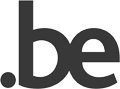 FunctionaliteitenTOOL 1	TOOL 2TOOL 1	TOOL 2TOOL 3BeschrijvingDocumentbeheerDocumentbeheerDocumentbeheerDocumentbeheerEditingOnline en offline bewerken van documentenCheck in / Check outReserveren / vrijgeven van documentenCo-authoringDocumenten tegelijk met anderen bewerkenVersiebeheerBewaren van vorige versies van documenten, versies verwijderen, terugplaatsen, versienummeringKopiëren/verplaatsen/ verwijderenKopiëren, verplaatsen, verwijderen van documenten, folders + selectief verwijderenClassificeringMetadata aan documenten toevoegen om ze te classificerenMetadatabeheerBeheer van metadata (categorieën) : toevoegen, verwijderen, wijzigen ... en nieuwe metadatasets integrerenAuditingAudit van de acties op documenten (lezen, bewerken ...)ArchiverenMogelijkheid om documenten te archiveren (read-only)Multi selectVerschillende elementen tegelijk eenzelfde bewerking laten ondergaan (bv. ook meerdere documenten tegelijk opladen)Basis workflows (review, validatie)Basis workflows op documenten gebruikenBeheer van WebinhoudBeheer van WebinhoudBeheer van WebinhoudBeheer van WebinhoudBeheer van WebinhoudWYSIWYG EditorWYSIWYG editor om inhoud te creëren en beherenPagina templateNieuwe pagina maken vanuit template, of nieuwe template makenIntegratie van dynamische inhoudDynamische inhoud in de pagina’s invoegen (webparts, bewaarde zoekopdrachten, ...)SamenwerkingSamenwerkingSamenwerkingSamenwerkingSamenwerkingTakenEen takenlijst beheren, taken toewijzen aan bepaalde gebruikers en verder opvolgenKalenderKalender beheren: evenementen toevoegen, bewerken, verwijderenProfiel gebruikersBeheren van gebruikers profielen, who’s whoBlogMaken en beheren van een blogWikiMaken en beheren van een wikiForumCreëren en beheren van een forumberichten posten, aanpassen en verwijderenberichten structureren, verplaatsenbijlagen bij berichten plaatsenFormulieren / TemplatesMogelijkheid om elektronische formulieren (bv. Word templates) te maken, incl. Inschrijvingsformulieren voor opleiding, meetings ...Polls / enquêtesBeheren van polls, enquêtesNieuws / valvenNieuwsberichten, mogelijkheid voor gebruikers om nieuws te postenE-mailVia e-mail een link sturen naar een specifiek document, ruimte, folder ...NotificatieRegels definiëren voor notificaties op bepaalde acties (bv. er is een nieuw document geplaatst, een nieuwe post in een forum ...)Ratings & RankingsDocument of andere inhoud beoordelen of likenTaggingDocument of andere inhoud taggenChatChatten met een of meerdere gebruikersAudio- of video conferencingTelefonische of video- vergaderingen met een of meerdere gebruikersScherm delenWhiteboardOutlook IntegratieIntegratie van verschillende samenwer- kingstools met outlook (bv. taken, kalender)Integratie van andere sociale netwerken / sitesGebruik van iframesZoekmotorZoekmotorZoekmotorZoekmotorZoekmotorFull text indexeringIndexering van de volledige tekstinhoud van het documentBasic SearchZoeken op woorden of karakters (met klassieke operatoren zoals AND, OR, ...)Advanced SearchZoeken op (een combinatie van) metadataZoekresultaten verfijnenZoekresultaten verfijnen aan de hand van metadataZoekopdracht bewarenEen zoekopdracht bewaren voor later gebruikBeheer van gebruikers en rechtenBeheer van gebruikers en rechtenBeheer van gebruikers en rechtenBeheer van gebruikers en rechtenBeheer van gebruikers en rechtenGroepsbeheerAanmaken en beheren van specifieke groepen van gebruikersRechtenbeheerRechten beheren van een specifieke gebruiker of groep (lees-, schrijf-, beheerrechten)GebruikersbeheerAanmaken en beheren van gebruikers- accountsInterface & navigatieInterface & navigatieInterface & navigatieInterface & navigatieInterface & navigatieAanpasbaar designAanpasbare look and feelAanpasbare navigatieAanpasbare navigatiemogelijkhedenAanpasbare pagina’sGebruikers beslissen zelf welke elementen ze willen laten verschijnenBeheer van doelgroepenBeheerder kan specifieke doelgroepen een verschillende interface laten zienMeertalige InterfaceKnoppen, functies bestaan in meerdere talenMeertalige inhoudInhoud beheren in verschillende talen (bv. webinhoud, titels van documenten)FavorietenGebruiker kan favorieten maken en beheren (ruimte, document ...)SnelkoppelingenSnelkoppelingen naar documenten, ruimtes maken en beherenRapportageRapportageRapportageRapportageRapportageRapportageRapportering over bv. aantal accounts, acties van gebruikers ...ToegankelijkheidToegankelijkheidToegankelijkheidToegankelijkheidToegankelijkheidMobiele toegangToegankelijk voor mobiele apparaten (smartphone, tablet)